 Emily Ruston Mann Memorial Graduate Scholarship - Application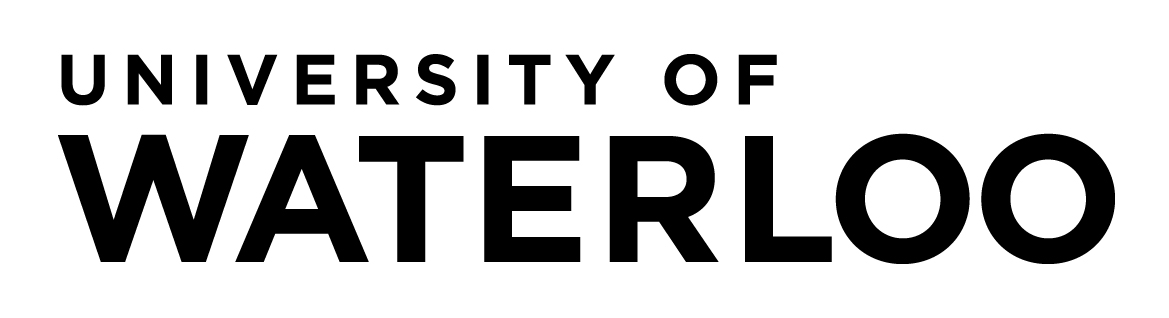 Award DescriptionA scholarship valued at $1,800, will be awarded annually to a graduate student registered full time in either the Master’s or Doctoral program in the Faculty of Environment at the University of Waterloo. Selection will be based on scholastic excellence (minimum cumulative average of 80%).  Preference will be given to students with demonstrated research or interest in the area of food security or sustainable agriculture. Further preference will be given to students who demonstrate leadership and community engagement, and/or have direct experience working in or practicing sustainable agriculture. Interested and eligible students must complete an application found on the Faculty of Environment website and submit it to the Assistant to the Dean, Graduate Studies in the Faculty of Environment by February 1.   The Associate Dean of Graduate Studies, in the Faculty of Environment will select a recipient annually in the winter term. This fund is made possible by donations from Emily Ruston Mann’s parents, Shayne Mann and Kathy Ruston, her partner Matthew Morison, her family, friends and alumni from the School of Environment, Resources and Sustainability and the Department of Geography and Environmental Management. Eligibility & Selection CriteriaFull-time graduate students registered in the Master’s or Doctoral program in the Faculty of Environment. Selection to be based on scholastic excellence (minimum cumulative average of 80%).Preference will be given to students with demonstrated research or interest in the area of food security or sustainable agriculture. Preference will be given to students who demonstrate leadership and community engagement, and/or have direct experience working in or practicing sustainable agriculture.Interested and eligible students must complete an application found on the Faculty of Environment website and submit it to the Assistant to the Associate Dean, Graduate Studies in the Faculty of Environment by February 1.Recipients will normally be selected each winter term; selection will be made through the Associate Dean, Graduate Studies, Faculty of Environment office.This application must be submitted to your department accompanied by:2 letters of referenceCurrent CVUnofficial copies of all postsecondary transcripts1 page research proposal identifying contributions to environmental research broadly, and in particular food security or sustainable agriculture.Application Deadline: February 1May 2018 - MLKTo be completed by student applicant:To be completed by student applicant:To be completed by student applicant:To be completed by student applicant:To be completed by student applicant:PERSONAL INFORMATIONPERSONAL INFORMATIONPERSONAL INFORMATIONPERSONAL INFORMATIONPERSONAL INFORMATIONLast Name:Last Name:Last Name:Given Name(s):Given Name(s):UW Student ID No.:  UW Student ID No.:  UW Student ID No.:  Email:Email:ACADEMIC INFORMATIONACADEMIC INFORMATIONACADEMIC INFORMATIONACADEMIC INFORMATIONACADEMIC INFORMATIONFaculty:Department:Department:Department:Program Level:   Master’s   DoctoralREGISTRATION INFORMATIONREGISTRATION INFORMATIONREGISTRATION INFORMATIONREGISTRATION INFORMATIONREGISTRATION INFORMATIONRegistration:       Full-time     Part-timeRegistration:       Full-time     Part-timeStatus:       Canadian Citizen     Permanent Resident     Student VisaStatus:       Canadian Citizen     Permanent Resident     Student VisaStatus:       Canadian Citizen     Permanent Resident     Student VisaSCHOLARSHIP INFORMATIONSCHOLARSHIP INFORMATIONSCHOLARSHIP INFORMATIONSCHOLARSHIP INFORMATIONSCHOLARSHIP INFORMATIONTo be read and signed by applicant:To be read and signed by applicant:DISCLOSURE STATEMENTDISCLOSURE STATEMENTI confirm that the information provided in this application package is complete and accurate to the best of my knowledge.I understand that I am responsible for providing all required documentation as indicated in the application instructions or as directed by the administering office, and that if I do not submit the required documentation/information I may be disqualified for consideration of this scholarship.I understand that the collection of personal information provided in this application package is used solely for determining my eligibility for this scholarship and similar awards. Information submitted during the application process will be protected, used, and released in compliance with Ontario’s Freedom of Information and Protection of Privacy Act (R.S.O. 1990, c. F31) and the University of Waterloo’s policies.I authorize the University to release a copy of this application package to the appropriate awards selection committee.I understand that if I am selected to receive this scholarship, and am also an OSAP recipient, the scholarship funds may affect my OSAP funding. I acknowledge that if my funding changes in the term or for the intended period of support for which this scholarship is provided, or if any details change that would disqualify me from continuing to hold this scholarship, I will immediately notify the Faculty of Environment, as I understand that it may result in a reassessment and/or cancellation of my scholarship.  All details provided in the application are subject to verification by the awarding office.If selected as a scholarship recipient, I authorize the University to release any non-financial application details to the scholarship donor/sponsor/agency, such as name, program/plan/level of enrollment, value of scholarship, as well as supporting documentation (e.g., letter, resume), where applicable. I confirm that the information provided in this application package is complete and accurate to the best of my knowledge.I understand that I am responsible for providing all required documentation as indicated in the application instructions or as directed by the administering office, and that if I do not submit the required documentation/information I may be disqualified for consideration of this scholarship.I understand that the collection of personal information provided in this application package is used solely for determining my eligibility for this scholarship and similar awards. Information submitted during the application process will be protected, used, and released in compliance with Ontario’s Freedom of Information and Protection of Privacy Act (R.S.O. 1990, c. F31) and the University of Waterloo’s policies.I authorize the University to release a copy of this application package to the appropriate awards selection committee.I understand that if I am selected to receive this scholarship, and am also an OSAP recipient, the scholarship funds may affect my OSAP funding. I acknowledge that if my funding changes in the term or for the intended period of support for which this scholarship is provided, or if any details change that would disqualify me from continuing to hold this scholarship, I will immediately notify the Faculty of Environment, as I understand that it may result in a reassessment and/or cancellation of my scholarship.  All details provided in the application are subject to verification by the awarding office.If selected as a scholarship recipient, I authorize the University to release any non-financial application details to the scholarship donor/sponsor/agency, such as name, program/plan/level of enrollment, value of scholarship, as well as supporting documentation (e.g., letter, resume), where applicable. Student Signature: Date: